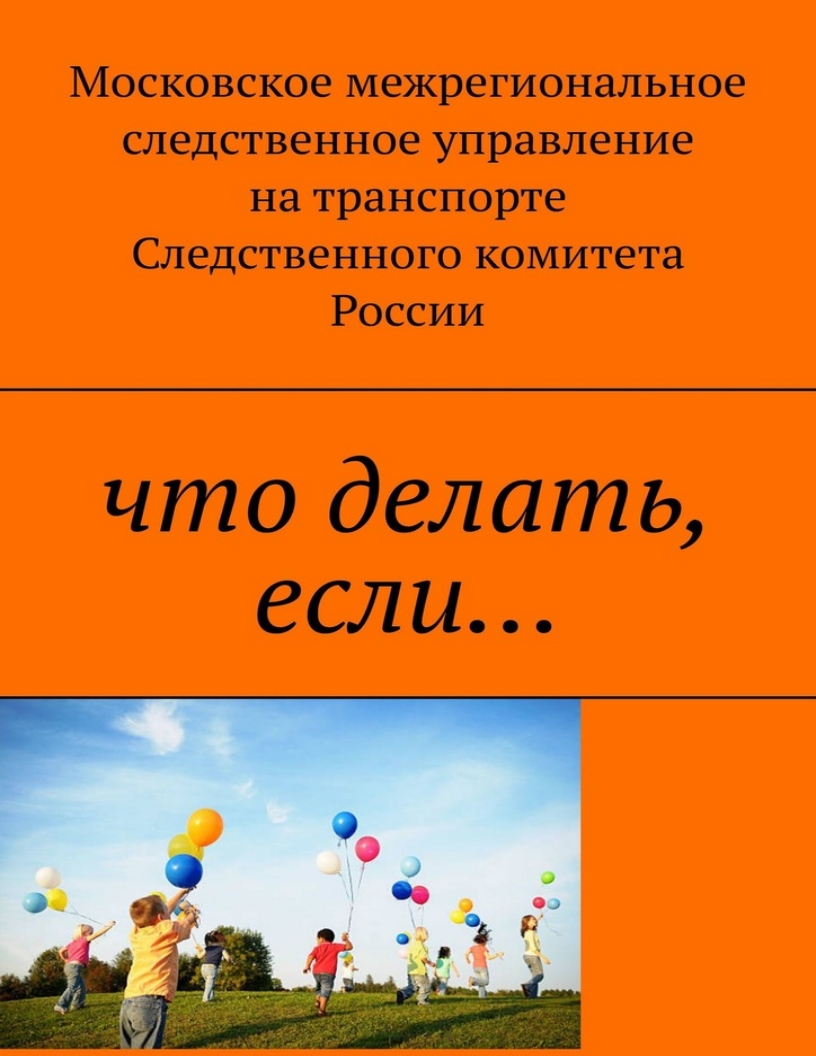 Уважаемые родители и педагоги!Следственный комитет Российской Федерации уделяет особое внимание защите прав и законных интересов несовершеннолетних граждан. Ведомством ведется работа 
не только по расследованию преступлений, совершенных 
в отношении детей либо самими несовершеннолетними, 
но также инициируется большое количество профилактических мероприятий.Московским межрегиональным следственным управлением 
на транспорте Следственного комитета Российской Федерации подготовлены методические рекомендации, которые написаны доступным «детским» языком и как показала практика 
их применения, они ими легко воспринимаются и запоминаются.Надеемся, что подготовленная информация будет полезной. Если ты используешь безграничные возможности Интернета!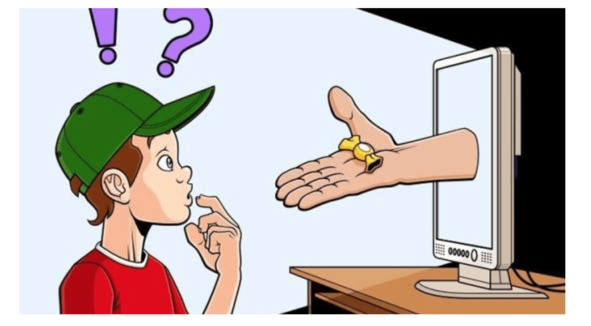 Интернет или, как его еще называют, Всемирная паутина – 
в безграничный мир полезной информации, которую ты можешь использовать для учебы не выходя из дома. Здесь можно общаться он-лайн с друзьями или родственниками, которые находятся в другом городе, а, может, и на другом континенте!!!Важно помнить, что Интернетом пользуются не только твои сверстники и родители, есть и недобросовестные граждане, которые «по своему» оценили возможности Всемирной паутины. Чтобы не стать жертвой злоумышленников, важно помнить несколько простых правил. Итак…Никогда:не сообщай свои персональные данные незнакомым людям 
(ни адрес, где ты живешь, ни телефон, ни школу, в которой учишься);не высылай свои фотографии, даже под предлогом поучаствовать в конкурсе или викторине;не соглашайся на встречу с человеком, с которым познакомился в Интернете.Всегда:используй сложные пароли;придумай псевдоним (НИК) и используй нейтральные картинки на аватарке;помни, что все фотографии или видео, которые попали в Интернет, остаются там навсегда.Поэтому прежде чем что-то «выложить» в социальные сети:посоветуйся с родителями;будь вежлив, не пиши грубых слов, ведь читать грубости так же неприятно, как и слышать. Ты можешь нечаянно обидеть человека. Если тебя кто-то расстроил или обидел 
в Интернете, обязательно расскажи об этом родителям.Если ты находишься на объекте железно дорожного транспорта!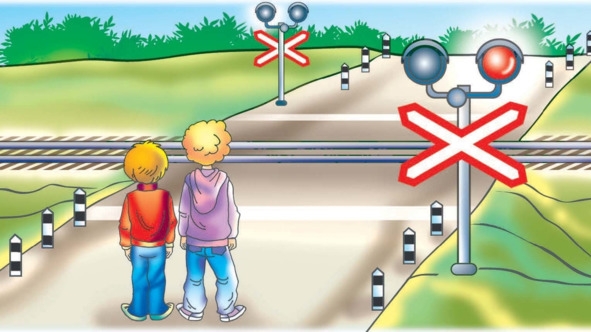 Никогда:не переходи железнодорожные пути в местах стрелочных переводов. Поскользнувшись, можно застрять в тисках стрелки, которая перемещается непосредственно перед идущим поездом.Всегда: переходи железнодорожные пути надлежит только 
в специально отведенных местах (виадук, настилы);не сокращай свой путь, переходя железнодорожные пути под вагонами либо взбираясь на них;при переходе через пути, убедись в отсутствии движущегося поезда;ни в коем случае не переходи пути перед приближающимся составом;при движении вдоль железнодорожных путей не подходи к ним ближе, чем на 10 метров;соблюдай правила безопасности на электрифицированных участках, не прикасайся к электропроводам. Помни, что опасность представляет не только прикосновение к контактной сети, но и нахождение рядом из-за магнитного поля, попав в которое можно получить удар образовавшейся электрической дугой.Если ты потерялся на железнодорожном вокзале или в аэропорту!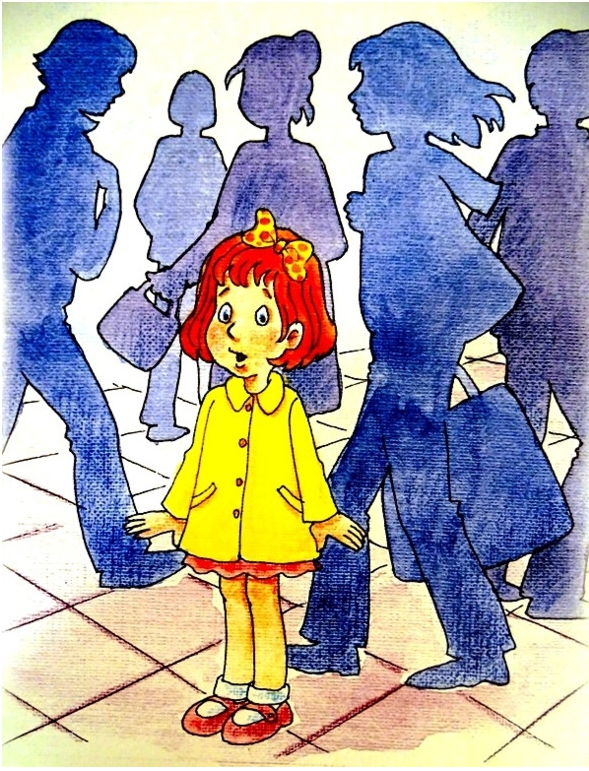 Всегда:помни правило «три „О“»: Остановись, Оглянись, Окрикни!Если эти три действия не помогли:обратись за помощью к полицейскому или к тем, кто здесь работает: охраннику, продавцу, кассиру или ко взрослым с  детьми;скажи, что ты потерялся и ищешь своих родителей, сообщи 
как их зовут и номер телефона (НОМЕР ТЕЛЕФОНА РОДИТЕЛЕЙ НУЖНО ЗНАТЬ НАИЗУСТЬ);никуда ни с кем не уходи и жди! Запомни, взрослые ищут ребенка!Если ты потерялся в общественном транспорте!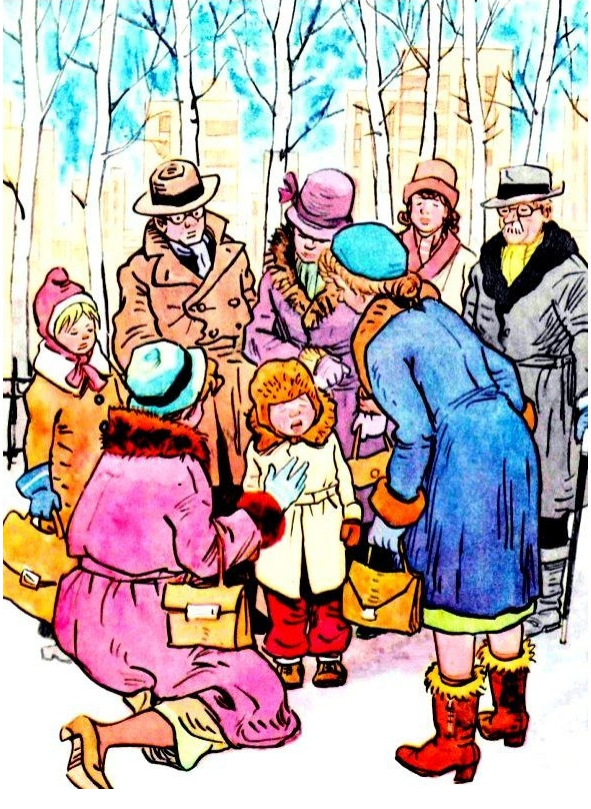 Если:ты остался на остановке, а взрослый уехал, стой на месте!
За тобой обязательно вернутся;если взрослый вышел на остановке, а ты уехал дальше, выйди на следующей остановке и жди: за тобой приедут;если ты едешь один, проехал остановку и у тебя нет денег 
на покупку билета, обратись к сотруднику остановочного пункта 
(на любой станции есть вокзал или кассы), или, опять-таки 
к полицейскому;если ты находишься в электричке, ты всегда сможешь связаться с машинистом, для этого необходимо нажать кнопку, которая есть в каждом вагоне.Если ты находишься на водном транспорте 
и водных объектах!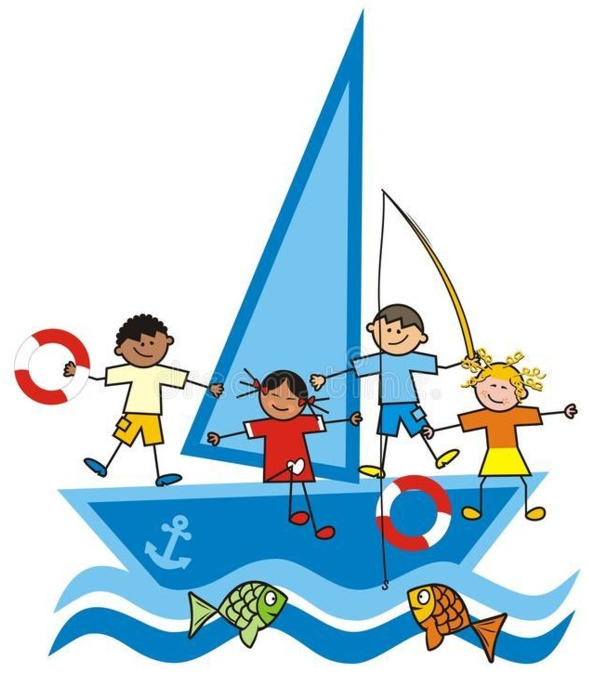 Всегда используй индивидуальные средства спасения (жилеты, круги).При возникновении чрезвычайной ситуации точно выполняй указания капитана, его помощников 
и экипажа судна.Проси родителей в обязательном порядке проверять у эксплуатантов водных судов лицензионно-разрешительные документы на оказание услуг.Никогда НЕ:начинай самостоятельную высадку или посадку до полной подачи трапа или при отсутствии швартовки;двигайся вдоль борта судна на причал или с него;поднимайся на борт корабля не по специальному трапу;выходи и не находись на площадке, не имеющей ограждения;заходи в служебные помещения и не открывай технические помещения;перевешивайся за борта судна;не заплывай за водные ограничители (красные буйки) 
и не приближайся близко к водному транспорту, находящемуся на ходу;входи в воду медленно, тщательно ощупывая дно, особенно это важно в местах, где имеется неисследованное дно.Всегда помни о своей безопасности!!!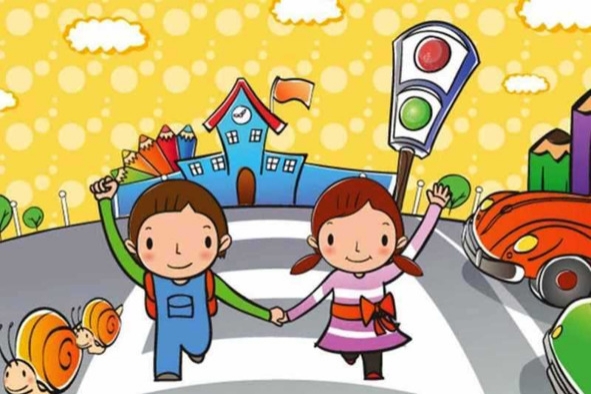 Возвращайся вовремя или предупреждай родителей 
что задерживаешься.Никогда не разговаривай и не уходи с незнакомыми людьми! Даже если взрослый обещает тебе что-то подарить, даже если он просит о помощи: взрослый человек никогда не попросит помощи у чужого ребенка. Пытаются увести силой – КРИЧИ!Возвращайся домой одним и тем же маршрутом 
по освещенным и людным улицам.